EYFS Pupil Survey May 22statementsEYFS Pupil Survey May 22statements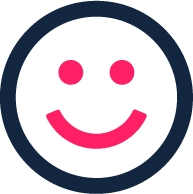 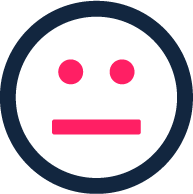 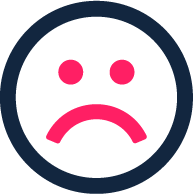 I like learning at my schoolI like learning at my schoolI think all lessons are really importantI think all lessons are really importantMy teacher sets me challenging tasksMy teacher sets me challenging tasksMy teachers tell me how to make my work betterMy teachers tell me how to make my work betterTeachers help me when I’m stuckTeachers help me when I’m stuckI make good progressI make good progressI know what my next targets are and what I have to do to achieve themI know what my next targets are and what I have to do to achieve themMy school expects me to work hardMy school expects me to work hardQUESTIONQUESTIONANSWERANSWERANSWERANSWERWhat do you enjoy about school?The teachers teaching me stuffThe teachers teaching me stuffThe teachers teaching me stuffThe teachers teaching me stuffWhat did you learn about last half term?We learn how to make the best paper planesThe man on the moon and the train rideWe learn how to make the best paper planesThe man on the moon and the train rideWe learn how to make the best paper planesThe man on the moon and the train rideWe learn how to make the best paper planesThe man on the moon and the train rideHow do the children behave in your class? What happens if someone does not make the right choices?All the children are goodThey will get minus Dojo’sAll the children are goodThey will get minus Dojo’sAll the children are goodThey will get minus Dojo’sAll the children are goodThey will get minus Dojo’sDo you feel safe at school?YesYesYesYesWhat do you enjoy doing in the outdoor area? What would make the learning more fun outdoors? Playing with my friendsBikes, blocks and waterMore toys- footballsPlaying with my friendsBikes, blocks and waterMore toys- footballsPlaying with my friendsBikes, blocks and waterMore toys- footballsPlaying with my friendsBikes, blocks and waterMore toys- footballs